 Vous trouverez sur ce document :1) Un modèle de fiche de poste Agent de Propreté rempli2) A la suite, une trame vierge à personnaliser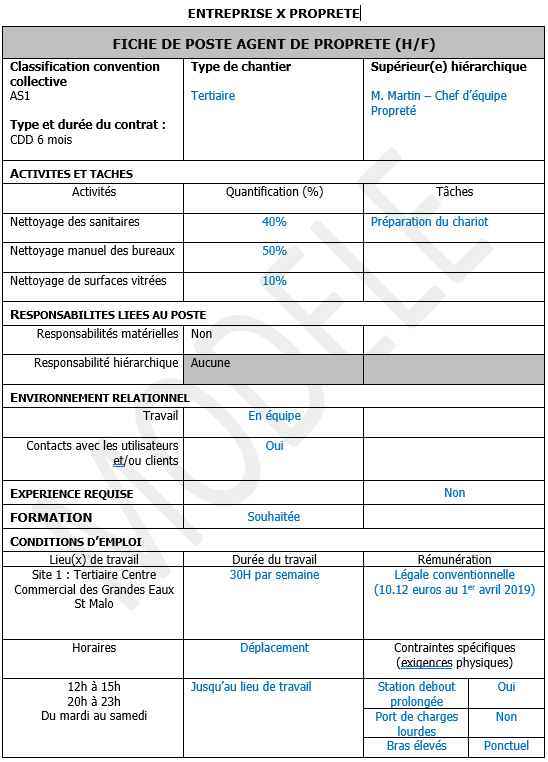 ENTREPRISE : FICHE DE POSTE AGENT DE PROPRETE (H/F)FICHE DE POSTE AGENT DE PROPRETE (H/F)FICHE DE POSTE AGENT DE PROPRETE (H/F)FICHE DE POSTE AGENT DE PROPRETE (H/F)FICHE DE POSTE AGENT DE PROPRETE (H/F)Classification convention collective :Type et durée du contrat :Type de chantier Type de chantier Supérieur(e) hiérarchique Supérieur(e) hiérarchique Activités et tâchesActivités et tâchesActivités et tâchesActivités et tâchesActivités et tâchesActivitésQuantification (%)Quantification (%)TâchesTâchesResponsabilités liées au posteResponsabilités liées au posteResponsabilités liées au posteResponsabilités liées au posteResponsabilités liées au posteResponsabilités matériellesResponsabilité hiérarchiqueEnvironnement relationnelEnvironnement relationnelEnvironnement relationnelEnvironnement relationnelEnvironnement relationnelTravailEn équipeEn équipeIsoléIsoléContacts avec les utilisateurset/ou clientsOuiOuiNonNonExpérience requiseOuiNonNonNonFORMATIONSouhaitéeindispensableindispensableindispensableConditions d’emploiConditions d’emploiConditions d’emploiConditions d’emploiConditions d’emploiLieu(x) de travailDurée du travailDurée du travailRémunérationRémunérationHorairesDéplacementDéplacementContraintes spécifiquesContraintes spécifiques